Luka i Karlo moraju podijeliti 435 kuna u omjeru 3:2. Koliko će novaca dobiti Ana, a koliko Ivo?Dužinu od 42cm treba podijeliti u omjeru 5:2. Koliko su dugački dijelovi dužine nakon dijeljenja?Odredi nepoznati član razmjera:Za 7 sati rada radnik zaradi 245 kn.Koliko će zaraditi za 2 dana ako svaki dan radi 6 sati?Koliko sati mora raditi da bi zaradio 700 kn?Za prijevoz jabuka vlasnik voćnjaka koristi 40 sanduka i u svaki stavi 28.5 kg krušaka? Koliko bi kilograma krušaka morao stavljati u sanduke da bi imao samo 30 sanduka?5 radnika obavi neki posao za 45 sati.Za koliko bi sati taj posao obavilo 8 radnika?Za koliko sati će biti gotov posao, ako se nakon 9 sati rada radnicima pridruži još 3 radnika?Nacrtaj graf proporcionalnosti:Radeći 5 dana po 8 sati dnevno 3 radnika obave ugovoreni posao. Za koliko bi dana isti posao obavio jedan radnik radeći dnevno 12 sati?Napiši sve uređene parove brojeva koje možeš napraviti sa brojevima Prikaži na brojevnom pravcu slijedeće brojeve: , ,  i -4Napiši dva uređena para tako da pridružena točka pripada:II. kvadrantuIII. kvadrantuOdredi sve uređene parove (x,y) prirodnih brojeva koji zadovoljavaju jednadžbu .Pogledaj sliku i napiši koju koordinatu imaju točke: K, N, M, R, S, L.
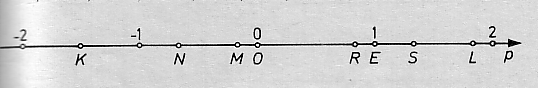 Odredi x i y tako da parovi brojeva budu jednaki:;.Zadatke sastavila: Ivana Šoše, prof.